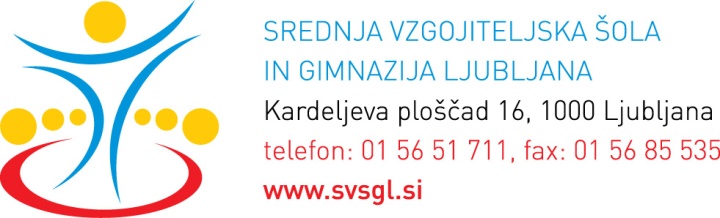 Na podlagi 31. Člena Zakona o gimnazijah (ZGim – UPB1) in 29. člena Šolskih pravil izdaja predsednik Dijaške skupnosti Srednje vzgojiteljske šole in gimnazije Ljubljana naslednjiStatutDijaške skupnosti Srednje vzgojiteljske šole in gimnazije LjubljanaI. SPLOŠNE DOLOČBE1. člen(vsebina in ime)Ta pravilnik ureja delovanje skupnosti dijakov Srednje vzgojiteljske šole in gimnazije Ljubljana.Uradni imeni skupnosti sta Dijaška skupnost Srednje vzgojiteljske šole Ljubljana (v nadaljevanju DS SVŠ) in Dijaška skupnost Gimnazije in umetniške gimnazije Ljubljana (v nadaljevanju DS GUGL). Naslov Dijaške skupnosti Gimnazije in umetniške gimnazije Ljubljana je Kardeljeva ploščad 28a, 1000 Ljubljana.Naslov Dijaške skupnosti Srednje vzgojiteljske šole Ljubljana je Kardeljeva ploščad 16, 1000 Ljubljana.2. člen(simboli)Simbol Dijaške skupnosti Srednje vzgojiteljske šole Ljubljana in Dijaške skupnosti Gimnazije in umetniške gimnazije Ljubljana je logotip z napisom Dijaška skupnost Srednje vzgojiteljske šole in gimnazije Ljubljana.  3. člen (namen)Dijaški skupnosti Srednje vzgojiteljske šole in gimnazije Ljubljana skupaj z vodstvom šole v skladu z Letnim delovnim načrtom soorganizirata obšolsko življenje in delo in obravnavata vprašanja povezana z vzgojno-izobraževalnim programom, organizacijo in upravljanjem ter dajeta organom šole svoje predloge, v skladu z ZOFVI ocenjuje delo vodstva šole in podaja mnenja. Dijaški skupnosti Srednje vzgojiteljske šole in gimnazije Ljubljana delujeta na naslednjih področjih:povezovanje dijakov v  šoli, mestu in državisodelovanje dijakov pri načrtovanih dejavnostih šolevarovanje pravic dijakovdrugih področjih, ki so v interesu dijakov.4. člen(članstvo)Člani Dijaške skupnosti Srednje vzgojiteljske šole Ljubljana so dijaki Srednje vzgojiteljske šole in gimnazije Ljubljana, ki obiskujejo program predšolska vzgoja.Člani Dijaške skupnosti Gimnazije in umetniške gimnazije Ljubljana so dijaki Srednje vzgojiteljske šole in gimnazije Ljubljana, ki obiskujejo izobraževalni program gimnazija in umetniška gimnazija.5. člen(status)Dijaški skupnosti Srednje vzgojiteljske šole Ljubljana in Gimnazije in umetniške gimnazije Ljubljana sta skupnosti dijakov Srednje vzgojiteljske šole in gimnazije Ljubljana, ki deluje v okviru Srednje vzgojiteljske šole in gimnazije Ljubljana.Dijaška skupnost Srednje vzgojiteljske šole in gimnazije Ljubljana je članica Dijaške organizacije Slovenije ter z njo sodeluje kot enovita organizacija.Dijaška skupnost Srednje vzgojiteljske šole Ljubljana in Dijaška skupnost Gimnazije in umetniške gimnazije Ljubljana delujeta v skladu z zakoni in pravilniki, ki urejajo delovanje Srednje vzgojiteljske šole in gimnazije Ljubljana.6. člen(financiranje)Stroški delovanja Dijaške skupnosti Srednje vzgojiteljske šole Ljubljana in Dijaške skupnosti Gimnazije in umetniške gimnazije Ljubljana se pokrivajo iz  sredstev:javnih dijaških finančnih razpisov,dohodki od dejavnosti Dijaške skupnosti Srednje vzgojiteljske šole in gimnazije Ljubljana,prispevki donatorjev,sredstva MŠŠRS za delovanje šole,sponzorskimi sredstvi,prostovoljnih prispevkov,iz drugih virov.II. ORGANIZACIJA DELOVANJA7. člen(javnost delovanja)Javnost delovanja Dijaške skupnosti Srednje vzgojiteljske šole Ljubljana in Dijaške skupnosti Gimnazije in umetniške gimnazije Ljubljana se zagotavlja z objavami na šolskih obvestilih, z okrožnicami na spletnih straneh Srednje vzgojiteljske šole in gimnazije Ljubljana, v Letnem poročilu, v šolski publikaciji ter z zapisniki s sej Dijaške skupnosti Srednje vzgojiteljske šole in gimnazije Ljubljana.8. člen(način delovanja)Dijaška skupnost Srednje vzgojiteljske šole Ljubljana in Dijaška skupnost Gimnazije in umetniške gimnazije Ljubljana delujeta na ravni oddelkov izobraževalnih programov, ki se izvajajo na šoli: program predšolska vzgoja, gimnazija, umetniška gimnazija in poklicni tečaj.9. člen(predstavniki oddelčnih skupnosti)Oddelčna skupnost na začetku šolskega leta izvoli enega predstavnika (predsednik razreda) in njegovega namestnika (podpredsednik), ki zastopata interese oddelka na ravni šole. Predstavnik oddelka je lahko dijak, ki nima vzgojnih ukrepov oz. ima največ opomin razrednika. Oddelčna skupnost lahko svojega predstavnika med šolskim letom iz objektivnih razlogov zamenja.10. člen(naloge in pristojnosti predstavnika oddelčne skupnosti)Predstavnik oddelčne skupnosti zastopa dijake v Svetu Dijaške skupnosti, povezuje oddelek in mu predstavlja sklepe Sveta, se pred vsakim sestankom Sveta pripravi tako, da se o točkah dnevnega reda seje Sveta pogovori z dijaki v oddelku.11. člen(organiziranost na ravni šole)Dijaška skupnost Srednje vzgojiteljske šole in gimnazije Ljubljana je organizirana v organih Sveta Dijaške skupnosti Srednje vzgojiteljske šole Ljubljana (v nadaljevanju Svet SVŠ), Predsedstva Dijaške skupnosti Srednje vzgojiteljske šole Ljubljana (v nadaljevanju Predsedstvo SVŠ) in projektnih skupin.
Cilje Dijaške skupnosti Srednje vzgojiteljske šole Ljubljana uresničujejo člani na sestankih Sveta Dijaške skupnosti Srednje vzgojiteljske šole Ljubljana in Predsedstva Dijaške skupnosti Srednje vzgojiteljske šole Ljubljana. Dijaška skupnost Gimnazije in umetniške gimnazije Ljubljana je organizirana v organih Sveta Dijaške skupnosti Gimnazije in umetniške gimnazije Ljubljana (v nadaljevanju Svet GUGL), Predsedstva Dijaške skupnosti Gimnazije in umetniške gimnazije Ljubljana (v nadaljevanju Predsedstvo GUGL) in projektnih skupin.
Cilje Dijaške skupnosti Gimnazije in umetniške gimnazije Ljubljana uresničujejo člani na sestankih Sveta Dijaške skupnosti Gimnazije in umetniške gimnazije Ljubljana in Predsedstva Dijaške skupnosti Gimnazije in umetniške gimnazije Ljubljana. Dijaški skupnosti v izrednih razmerah sklicujeta ločene sestanke, sicer pa so skupni.12. člen(sestava Sveta)Svet Dijaške skupnosti Srednje vzgojiteljske šole Ljubljana in Dijaške skupnosti Gimnazije in umetniške gimnazije Ljubljana sestavljajo izvoljeni predstavniki oddelčnih skupnosti in izbran predstavnik učitelja (v nadaljevanju mentor).13. člen(naloge Sveta)Svet opravlja naslednje naloge:sprejema  program dela Dijaške skupnosti, sprejema dnevni red sej,obravnava predloge posameznih dijakov ali oddelčnih skupnosti ter razpravlja o delu in poročilih Predsedstva,predlaga in potrjuje spremembe statuta Dijaške skupnosti,s tajnim glasovanjem neposredno voli, potrjuje in razrešuje člane Predsedstva, razen predsednika in podpredsednika.14. člen(delovanje Sveta)Sestanki Sveta so redni in jih sklicuje Predsedstvo po potrebi ali želji članov Sveta in so obvezni za vse člane Sveta Dijaške skupnosti.Seje Sveta so javne. Člani Dijaške skupnosti, ki niso izvoljeni predstavniki razrednih skupnosti, se sestanka udeležijo takrat, kadar predstavljajo lastne predloge za delo Dijaške skupnosti, poročajo o dogodkih, oziroma če v času sestanka nimajo pouka.Sestanki Sveta se praviloma sklicujejo napovedano več dni v naprej ali na dan sestanka z vabilom, če to zahtevajo okoliščine.Predlogi Sveta so sprejeti, kadar več kot polovica navzočih članov glasuje za predlog. V primeru neodločenega glasovanja se le-to ponovi.Kadar Svet sklepa o statutu, programu dela ali članstvu, se v primeru nesklepčnosti, seja preloži. Svet je sklepčen, če je navzočih več kot polovica članov.Svet na prvi redni seji sprejme Letni delovni načrt.  Na zadnji redni seji v tekočem šolskem letu sprejme poročilo o realizaciji načrtovanega programa ter osnutek programa za naslednje šolsko leto.O delu Dijaške skupnosti Srednje vzgojiteljske šole Ljubljana in Dijaške skupnosti Gimnazije in umetniške gimnazije se vodi zapisnik.Za zapisnik skrbi tajnik, ki ga izvoli Svet SVŠ in Svet GUGL. Na skupnih sestankih se tajnika dogovorita o vodenju zapisnika.15. člen(vodenje Sveta)Svet Dijaške skupnosti Srednje vzgojiteljske šole Ljubljana vodi Predsedstvo Sveta Srednje vzgojiteljske šole Ljubljana.Svet Dijaške skupnosti Gimnazije in umetniške gimnazije Ljubljana vodi Predsedstvo Sveta Gimnazije in umetniške gimnazije Ljubljana.16. člen(sestava Predsedstva)Predsedstvo sestavljajo:predsednikapodpredsednikatajnika.17. člen(volitve)Kandidate za predsednika predlagajo člani Dijaške skupnosti.Kandidat/i pripravijo predlog programa dela Dijaške skupnosti, ki ga zastopa program, ki ga obiskujejo.Predsednika Dijaške skupnosti Srednje vzgojiteljske šole Ljubljana volijo vsi člani Dijaške skupnosti Srednje vzgojiteljske šole Ljubljana,  maja v tekočem šolskem letu z relativno večino.  Mandat dobi kandidat, ki dobi največ glasov. Kandidat, ki je na volitvah drugi, postane podpredsednik Dijaške skupnosti Srednje vzgojiteljske šole Ljubljana.Predsednika Dijaške skupnosti Gimnazije in umetniške gimnazije Ljubljana volijo vsi člani Dijaške skupnosti Gimnazije in umetniške gimnazije Ljubljana, maja v tekočem šolskem letu z relativno večino.  Mandat dobi kandidat, ki dobi največ glasov. Kandidat, ki je na volitvah drugi, postane podpredsednik Dijaške skupnosti Gimnazije in umetniške gimnazije Ljubljana.Volitve potekajo v šoli in so tajne. Volitve morajo biti opravljene do konca maja v šolskem letu.18. člen(mandat Predsedstva)Mandat predsednika in/ali podpredsednika Dijaške skupnosti traja eno leto oz. do naslednjih volitev in se lahko ponovi. Mandat se lahko predčasno konča iz objektivnih osebnih razlogov. V tem primeru se novega predsednika in/ali podpredsednika izvoli iz Sveta s tajnim glasovanjem članov sveta z navadno večino. Za veljavnost volitev mora voliti vsaj polovica članov Sveta. V tem primeru se ponovijo volitve za predsednika.V primeru neopravljanja dolžnosti lahko predsednika na predlog Dijaške skupnosti ali na predlog ravnatelja šole odstavi Svet Dijaške skupnosti.  19. člen(volitve ostalih članov Predsedstva)Tajnika voli Svet po predlogu predsednika in podpredsednika, na prvem sestanku Sveta Dijaške skupnosti.Vsi mandati trajajo eno koledarsko leto oz. do naslednjih volitev in se lahko večkrat zaporedoma ponovijo. 20. člen(naloge Predsedstva)Dolžnosti predsednika Dijaške skupnosti so:deluje v interesu vseh članov Dijaške skupnosti,sodeluje z vodstvom šole,vodi Predsedstvo Dijaške skupnosti, sklicuje seje Sveta Dijaške skupnosti,vodi seje Sveta Dijaške skupnosti ter preverja prisotnosti in sklepčnosti na sejah Sveta Dijaške skupnosti, zastopa Dijaško skupnost v Dijaški organizaciji Slovenije,opravlja druge naloge, za katere ga pooblasti Svet ali Predsedstvo.Dolžnosti podpredsednika Dijaške skupnosti so:nadomeščanje predsednika v primeru njegove odsotnosti,opravlja druge naloge, za katere ga pooblasti Predsedstvo Dijaške skupnosti ali Svet Dijaške skupnosti.Dolžnosti tajnika Dijaške skupnosti so:vodi zapisnike sej Dijaške skupnosti, skrbi za vodenje arhiva Dijaške skupnosti,opravlja druge naloge, za katere ga pooblasti Predsedstvo Dijaške skupnosti ali Svet Dijaške skupnosti.21. člen(mentor)DS SVŠ in DS GUGL ima za svoje delovanje imenovanega mentorja iz učiteljskega in programskega zbora. Mentorja imenuje ravnatelj. V funkciji, ko ne predstavlja DS SVŠ ali DS GUGL, deluje v skladu z enakimi delovnimi pogoji kot profesor na SVŠGL. Mentor svetuje Svetu Dijaške skupnosti šole.III. KONČNE DOLOČBE22. člen(sprejem statuta)Statut sprejme ali spremeni Svet Dijaške skupnosti Srednje vzgojiteljske šole in gimnazije Ljubljana, če je navzočih več kot polovica članov.Ta statut je veljaven, ko ga potrdi Svet Dijaške skupnosti Srednje vzgojiteljske šole in gimnazije Ljubljana in podpiše ravnatelj Srednje vzgojiteljske šole in gimnazije Ljubljana. Statut pripravili: Petra Vignjevič Kovjanić, mentorica DS GUGL, Miljana Sgerm, mentorica DS SVŠ, Aljoša Nikolič, predsednik DS GUGL in Špela Korošec, predsednica DS SVŠ.V Ljubljani, april 2018Aljoša NikolićPredsednik DS GUGLŠpela KorošecPredsednica DS SVŠ.Alojz Pluškoravnatelj 